,,O”- 03.04.2020 (piątek) - ,,POSZUKIWANIE OZNAK WIOSNY”Dzień dobry w piątek!Mam nadzieję, że jesteście gotowi do pracy. Jeszcze dzisiaj i będziecie mieć 2 dni wolnego! Dzisiaj nadal będziemy poszukiwać naszej wiosny, wysłuchacie też opowiadania i poznacie nowe, trudne słowo.Na początek  znów zakręcicie kołem, ale tym razem rozgrzejemy naszą buzię:https://wordwall.net/pl/resource/1167936/%c4%87wicz%c4%99-buzi%c4%99Teraz wysłuchajcie opowiadania o Naszych znajomych – Adzie i Olku. Oni także wybrali się na poszukiwanie wiosny. Poproście rodziców, aby włączyli nagranie. Wy usiądźcie wygodnie, zamknijcie oczy i posłuchajcie.Nagranie wysyłam w osobnym pliku ,,OZIMINA MP3”)Spróbujcie teraz odpowiedzieć na pytania:Co to jest OZIMINA?Gdzie poszli Olek z dziadkiem?Jakie oznaki wiosny widzieli?Co to są bazie-kotki?Co robiła Ada?Co to są robale?Byliście bardzo wytrwali. Musicie troszeczkę odpocząć i się poruszać. Pobawicie się teraz w ,,Poszukiwanie wiosny”. Połóżcie się przodem, na brzuchu i naśladujcie obserwowanie przyrody przez lornetkę. Trzymajcie przed oczami dłonie zwinięte w pięści i co chwila starajcie się podnieść łokcie tak, aby nie dotykały podłogi. Ćwiczenie powtórzcie kilka razy. Komu się udało?? A teraz pobawicie się w badaczy Sprawdzicie, które przedmioty toną w wodzie, a które utrzymują się na powierzchni. Przygotujcie: miskę z wodą, monetę, kawałek plasteliny, łyżeczkę, plastikowy klocek, agrafkę, coś gumowego (np. kaczuszka gumowa lub piłeczka) lub inne dostępne przedmioty. Wkładajcie po kolei przedmioty do wody i sprawdzajcie, które przedmioty się zatopią, a które utrzymają się na powierzchni wody. W czasie wkładania przedmiotów spróbujcie je podzielić na głoski lub sylaby. Jak myślicie, dlaczego niektóre przedmioty toną, a inne pływają??? Zabawę badawczą wykonujcie pod opieką rodziców i posprzątajcie na zakończenie.Wykonajcie też karty pracy: - 6 -latki- dodawanie i odejmowanie na osi liczbowej (można przerysować na kartkę)- zadanie przesyłam w pliku: ,,6 latki –dod. i odejm.).Szukajcie na osi liczbowej pierwszej liczby z działania. Jeżeli dodajemy, to przesuwamy się w prawo tyle kresek ile wskazuje druga liczba. Kiedy zaś odejmujemy, wracamy się w lewo tyle kresek ile wskazuje druga liczba. Wynikiem jest liczba, na której się zatrzymacie- 5- latki – pokolorujcie tyle przedmiotów ile wskazują kropki. Następnie rysujcie piłki według wzoru i pokolorujcie je. (załącznik – 5 i 4 latki ). Na koniec proszę Was, abyście podziękowali swoim rodzicom za pomoc w zadaniach. Jutro, czyli w sobotę – to Wy im pomóżcie w obowiązkach domowych, np. posprzątajcie  pokój , podlejcie kwiatyDrodzy rodzice: Ja również dziękuję za pomoc i kolejny tydzień współpracy Mam nadzieję, że wysyłane materiały są zrozumiałe i przydatne.Życzę miłego weekendu i do usłyszenia w poniedziałek PS. W nagrodę dla dzieci wysyłam zdjęcie przedstawiające Naszą ulubioną (w ostatnim czasie) przedszkolną zabawę :D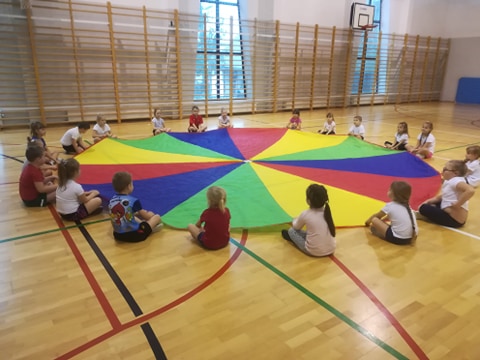 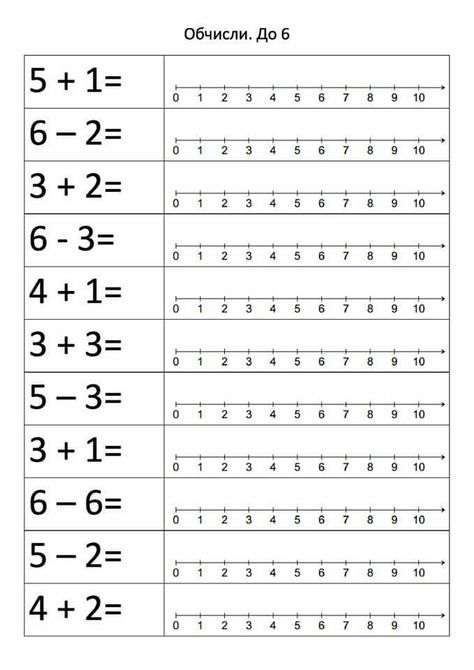 6 latki 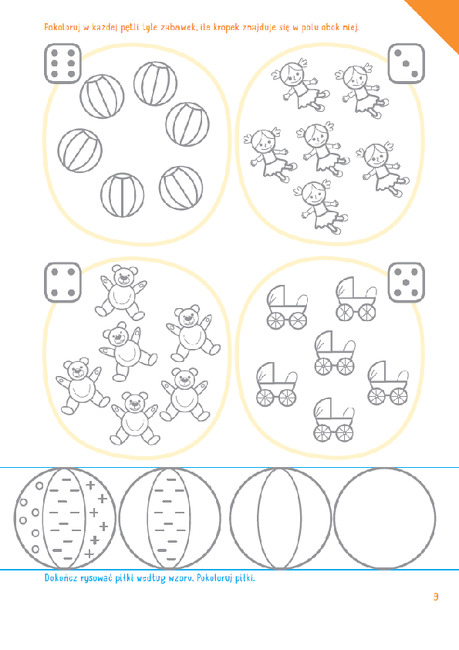  5 i 4 latki